Ficha de inscrição para o Treinamento de novos profissionais estrangeiros
na área de cuidados (kaigo) 2021Data da inscrição      mês_____dia_____	*Na entrevista verificaremos de forma simples a sua proficiência em japonês.*Há casos em que entraremos em contato diretamente por telefone ou email. *Pode ser que haja alteração no número máximo de inscrições ou na data de realização do treinamento em função de questões ligadas ao coronavírus. Além disso, esse curso não terá validade se você não completar ele em até um ano e meio depois de começar.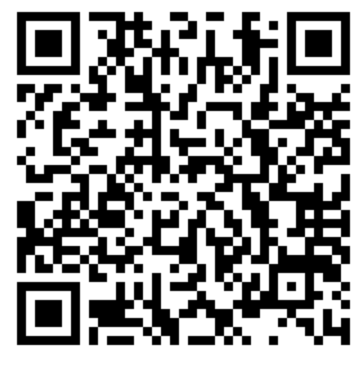 *As informações escritas neste formulário não serão usadas para fins que não o do 
“Treinamento para novos profissionais estrangeiros na área de cuidados”★Cronograma do treinamento (previsão) ★:: de nascimento:________/____ /____   (aaaa/mm/dd) de nascimento:________/____ /____   (aaaa/mm/dd) de nascimento:________/____ /____   (aaaa/mm/dd) de nascimento:________/____ /____   (aaaa/mm/dd): de visto: de visto: de visto: de visto:   :　　　　　　　________   :　　　　　　　________   :　　　　　　　________: 〒: 〒: 〒: 〒: 〒::Fax:Email:Email:Email:Email:Email:Email:Você consegue conversar em japonês?　　　　　　　　　　　　　1. Consigo falar de coisas do dia-a-dia　　　2. Consigo falar palavras simples 3. Quase não consigo falarVocê consegue conversar em japonês?　　　　　　　　　　　　　1. Consigo falar de coisas do dia-a-dia　　　2. Consigo falar palavras simples 3. Quase não consigo falarVocê consegue conversar em japonês?　　　　　　　　　　　　　1. Consigo falar de coisas do dia-a-dia　　　2. Consigo falar palavras simples 3. Quase não consigo falarVocê consegue ler e escrever em japonês?1.Escrevo todos os hiragana e katakana e um pouco de kanji2. Consigo escrever um pouco de hiragana3. Um pouco de hiragana, mas é difícilVocê consegue ler e escrever em japonês?1.Escrevo todos os hiragana e katakana e um pouco de kanji2. Consigo escrever um pouco de hiragana3. Um pouco de hiragana, mas é difícilVocê consegue ler e escrever em japonês?1.Escrevo todos os hiragana e katakana e um pouco de kanji2. Consigo escrever um pouco de hiragana3. Um pouco de hiragana, mas é difícilVocê consegue ler e escrever em japonês?1.Escrevo todos os hiragana e katakana e um pouco de kanji2. Consigo escrever um pouco de hiragana3. Um pouco de hiragana, mas é difícilMarque com um ○ a data na qual deseja fazer a entrevista（　　）16 de out. (sáb.) 9:30 às 12:30   （　　）17 de out.（dom.）9:30 às 12:30Marque com um ○ a data na qual deseja fazer a entrevista（　　）16 de out. (sáb.) 9:30 às 12:30   （　　）17 de out.（dom.）9:30 às 12:30Marque com um ○ a data na qual deseja fazer a entrevista（　　）16 de out. (sáb.) 9:30 às 12:30   （　　）17 de out.（dom.）9:30 às 12:30Marque com um ○ a data na qual deseja fazer a entrevista（　　）16 de out. (sáb.) 9:30 às 12:30   （　　）17 de out.（dom.）9:30 às 12:30Marque com um ○ a data na qual deseja fazer a entrevista（　　）16 de out. (sáb.) 9:30 às 12:30   （　　）17 de out.（dom.）9:30 às 12:30Marque com um ○ a data na qual deseja fazer a entrevista（　　）16 de out. (sáb.) 9:30 às 12:30   （　　）17 de out.（dom.）9:30 às 12:30Marque com um ○ a data na qual deseja fazer a entrevista（　　）16 de out. (sáb.) 9:30 às 12:30   （　　）17 de out.（dom.）9:30 às 12:306 de nov. (sáb.)9:00 às 17:007 de nov. (dom.)9:30 às 16:3013 de nov. (sáb.)9:30 às 16:3020 de nov. (sáb.)9:30 às 16:3021 de nov. (dom.)9:30 às 16:3027 de nov. (sab.)9:30 às 16:304 de dez. (sáb.)9:30 às 16:305 de dez. (dom.)9:30 às 16:3011 de dez. (sáb.)9:30 às 12:3018 de dez. (sáb.)9:30 às 16:3019 de dez. (dom.)9:30 às 16:308 de jan. (sáb.)9:30 às 17:009 de jan. (dom.)9:30 às 16:3015 de jan. (sáb.)9:30 às 16:3022 de jan. (sáb.)9:30 às 17:0023 de jan. (dom.)9:30 às 16:3029 de jan. (sáb.)9:30 às 17:005 de fev. (sáb.)9:30 às 17:006 de fev. ~ 20 de fev.Treino prático (2 dias)10:00 às 16:0026 de fev. (sáb.)9:30 às 16:3027 de fev. (dom.)9:30 às 16:305 de mar. (sáb.)9:30 às 15:3012 de mar. (sáb.)Prova9:30 às 10:3019 de mar. (sáb.)Cerimônia de encerramento10:00 às 12:00